ЛлЗнайдзіце і закрэсліце літары Л, л. Спішыце верш. Ці ўсе словы вам зразумелыя?Зайшла ў кавярню ласка, 
Сказала: - Калі ласка, 
Падайце мне салату, 
Салянку і аладку, 
Бутэльку ліманаду
І плітку шакаладу. ______________________________________________________ ______________________________________________________ ______________________________________________________Якія ветлівыя словы вы кажаце, калі просіце пра паслугу?Намалюйце ілюстрацыю.ЛЯВОНЧЫНА РАБІНКА 
Ля самае форткі у спальні Лявонкі 
Рабіна спусціла чырвоныя гронкі. 
Штораз прачынаецца ўранні дзяўчына, 
і вабіць яе тая гронка рабіны. 
Пытаецца ў мамы, пытаецца ў таты, 
ды кажуць бацькі:
- Пачакай, ранавата! 
Ударыць мароз – пакаштуеш рабінкі... 
Сумуе Лявонка, каўтаючы слінкі. 
Разгадайце рэбусы пра жывёл на Л.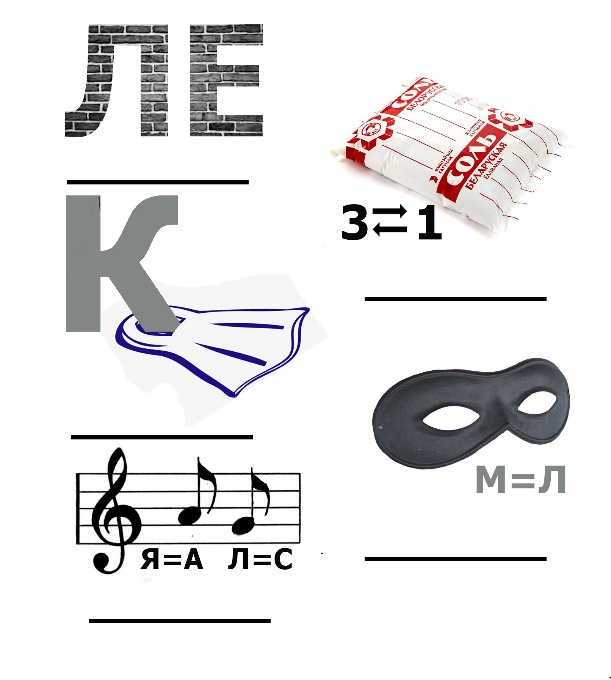 Аднойчы ўранні птушынае войска 
абсела рабіну занадта па-свойску, 
і ўбачыла раптам малая Лявонка:Зладзейкі дзяўбуць запаветную гронку! 
А Божа! Скандал! І збянтэжаны тата 
пяць ягад прынёс на далоні дахаты. 
Заплюшчыўшы вочы, смакуе Лявонка, 
ды раптам як плюне! 
- Вы што! Яна ж горкая! 
Падман! Ашуканства! Вой, бедныя птушкі... 
Татуля! Мы сёння ж наладзім кармушку! Адгадайце загадкі.Паміж двух лістоў – драточак. 
На драточку – сем званочкаў. 
Пчолкі ў званочкі б’юць 
І мядок дамоў нясуць. 
І ў лісточках, і ў кветках 
І атрута ёсць, і лекі. 
Можа , некалі пасадзіш 
Ты на клумбе белы ______.Лісточкі-далонькі і золата- кветкі. 
Трымайцеся з імі абачліва, дзеткі! 
У кветачкі гэтай атрутныя сокі: 
На скуры ад іх застаюцца апёкі. 
Рукамі пакраталі – вочкі шкадуйце: 
Пякучым спрадвек называецца _______.Моўны сакрэт: чаргаванне Л/ЎСфармулюйце правіла самі!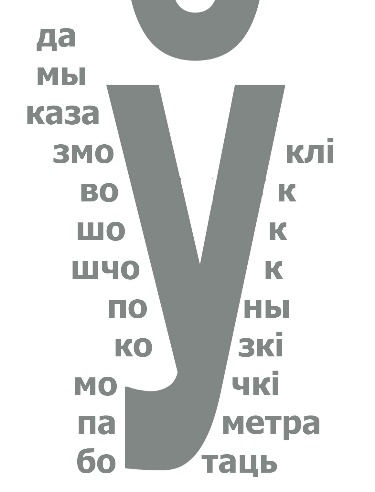 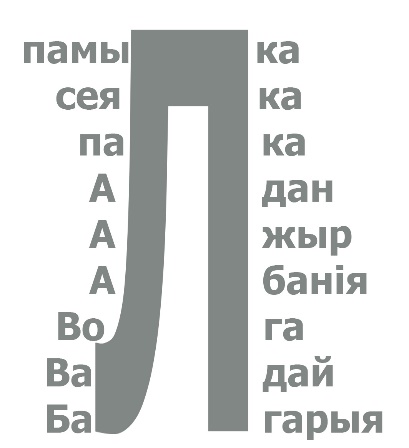 Назавіце і падпішыце малюнкі. Намалюйце словы на Л.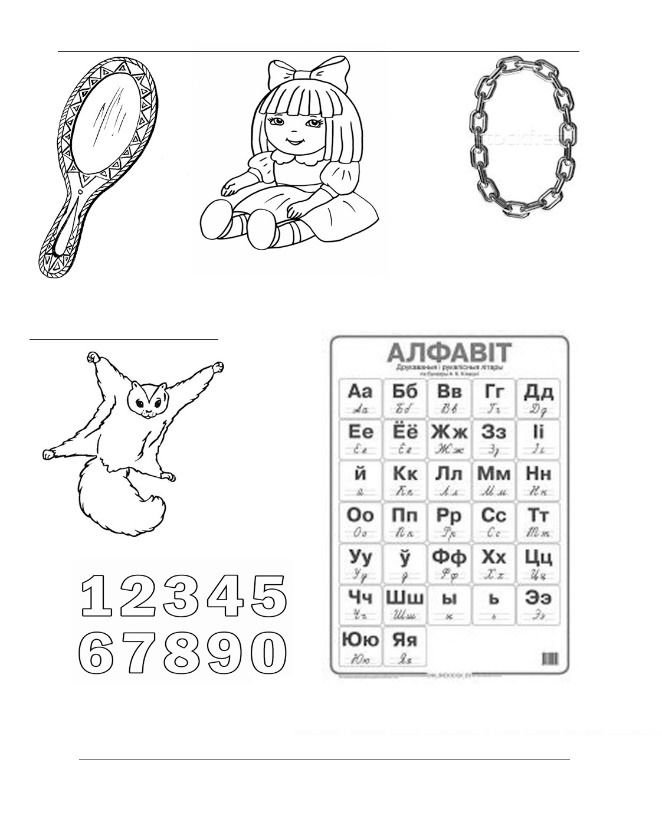 ЧыстагаворкіЛаска кліча ліскуПалавіць пліску,Ліска кліча ласкуПілаваць плашку.Лётчыкі на лецішчаПаляцелі з лётнічша,Пасадзілі шрубалётыНа цыбулю каля плота.Стала ласка скалалазкай,Стала ліска альпіністкай.Прыдумайце свае чыстагаворкі і навучыце нас!____________________________ _______________________________ _______________________________ _______________________________